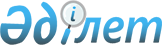 О внесении изменения в решение Урджарского районного маслихата от 10 октября 2011 года № 31-338-IV "О базовых налоговых ставках на земли, выделенные под автостоянки (паркинги)"
					
			Утративший силу
			
			
		
					Решение Урджарского районного маслихата Восточно-Казахстанской области от 15 апреля 2014 года № 24-252/V. Зарегистрировано Департаментом юстиции Восточно-Казахстанской области 20 мая 2014 года № 3354. Утратило силу - решением Урджарского районного маслихата Восточно-Казахстанской области от 20 марта 2018 года № 25-262/VI
      Сноска. Утратило силу - решением Урджарского районного маслихата Восточно-Казахстанской области от 20.03.2018 № 25-262/VI (вводится в действие по истечении десяти календарных дней после дня его первого официального опубликования).

      Примечание РЦПИ.

      В тексте документа сохранена пунктуация и орфография оригинала.
      В соответствии с подпунктом 1) пункта 1 статьи 43 Закона Республики Казахстан от 24 марта 1998 года "О нормативных правовых актах", статьей 6 Закона Республики Казахстан от 23 января 2001 года "О местном государственном управлении и самоуправлении в Республике Казахстан" Урджарский районный маслихат РЕШИЛ: 
      1. Внести в решение Урджарского районного маслихата от 10 октября 2011 года № 31-338-IV "О базовых налоговых ставках на земли, выделенные под автостоянки (паркинги)" (зарегистрировано в Реестре государственной регистрации нормативных правовых актов за номером 5-18-132, опубликовано в газете "Уақыт тынысы/Пульс времени" от 10 ноября 2011 года в номере 95) следующее изменение:
      заголовок решения изложить в следующей редакции:
      "О базовых налоговых ставках на земли, выделенные под автостоянки (паркинги) и установлении категорий автостоянок (паркингов) по Урджарскому району". 
      2. Настоящее решение вводится в действие по истечении десяти календарных дней после дня их первого официального опубликования. 
					© 2012. РГП на ПХВ «Институт законодательства и правовой информации Республики Казахстан» Министерства юстиции Республики Казахстан
				
Председатель сессии,
секретарь Урджарского 
районного маслихата
М. Бытымбаев